ESTÂNCIA TURÍSTICA DE GUARATINGUETÁI REUNIÃO ORDINÁRIA 2017 Em 03 de MAIO de 2017, foi realizada em uma das salas do Centro de Capacitação e Formação de Professores, localizado na praça Condessa de Frontin, nº 76 – Centro, a I Reunião Ordinária de 2017 do COMAM (Conselho Municipal de Meio Ambiente). Os trabalhos foram iniciados às 18:30 horas, após formação de quórum regular, estando presentes 10 Conselheiros entre Titulares e Suplentes na contagem feita pelo Secretário Executivo do Conselho, Sr. Humberto Alckmin, que passou a palavra a Presidente do Conselho, Srª Giani Bresolin iníciou aos trabalhos dentro da pauta estabelecida, as ATAS da III EXTRAORDINÁRIA 2016 e  I EXTRAORDINÁRIA 2017 serão aprovadas após correções sugeridas pelo Conselheiros José Sávio e Conselheiro Jonas e discussão pela plenária. Conselheiro Jonas pondera que é a primeira vez que ele observa a prática da discussão de ATAS, o que alicerça positivamente nossas ações. Sequencialmente, a Presidente do Conselho apresenta documentação das instituições públicas com indicação de novos representantes na recomposição do Colegiado e sugere inclusão de vagas para Secretaria de Agricultura e mantendo a paridade, outra para sociedade civil. Conselheiro Jonas propõe que a vaga da sociedade civil seja para entidade ambientalista, será feita proposição ao Executivo Municipal para nova composição do COMAM com duas novas vagas (titular e suplente) uma ao poder público e outra a entidade ambientalista. Continuidade de pauta, Presidente explica sobre recurso do PSA hídrico depositado em equívoco na conta do Fundo Municipal de Meio Ambiente (FMMA), é recurso destinado à Secretaria de Agricultura para gestão do Programa PSA, solicita transferência para a conta correta, após discussão da Plenária o COMAM aprova moção de adequação do recurso ao PSA Hídrico depositado equivocadamente no FMMA, possibilitando assim o retorno à conta correta do PSA.Na modificação de Pauta, dentro dos INFORMES, Secretario Executivo Humberto explana sobre Programa Município VerdeAzul (PMVA), com as solicitações dos Conselheiros, fica definido pela Plenária, como sugestão da Presidência, uma reunião Extraordinária para desenvolver este assunto, Conselheiro Humberto propõe encaminhar aos Conselheiros as diretrizes do PMVA como forma de “empoderamento” dos mesmos sobre o assunto, Conselheiro Danilo argumentaa que a reabertura da Casa Ambiente e Saúde será demanda que vai ajudar nas pontuações do município visando a Certificação no Programa. Voltando a pauta, é comunicado aos Conselheiros que participarão da reunião Ordinária do Conselho da APA Serra da Mantiqueira (CONAPAM) e Conselheiro Sávio noticia a agenda do CONAPAM, enfatizando o Plano de Manejo e seu fechamento no ano de 2018.No item final, PALAVRA LIVRE, Conselheiro Danilo informa motivo de não encaminhamento de convite ao COMAM para Palestra sobre Febre e a motivação da mesma em alertar a sociedade, principalmente encontrando primatas mortos, essencial alertar a Vigilância Sanitária que está atenta as rotas da fé que passam pelos bairros das Pedrinha e Pilões, uma vez que existem áreas de vulnerabilidade em Minas Gerais, faz importante lembrança esclarecendo que o transmissor da doença é o mosquito e não o primata. Sr. Júlio (Secretário Municipal de Agricultura) argui da necessidade do COMAM como multiplicador da informação.Conselheiro Sávio reforça convite a Palestra na sede da OAB-Guaratinguetá, temática de interesse inclusive ao entendimento da situação da proposta “Parque das Nascentes”. Conselheiro Jonas questiona sobre necessidade da criação do Plano Municipal da Mata Atlântica e reuniões do Conselho para tratar desta demanda. Conselheiro Sávio explicita seu contato com Sr. Mário Mantovani (Presidente do SOS Mata Atlântica) e que o mesmo quer trabalhar o Plano aqui no município. Conselheiro Jonas expressa possível convênio do UNESP para gerar mapas voltados ao PMVA, Conselheiro Humberto esclarece que há software da Secretaria Estadual de Meio Ambiente para isso. Conselheiro Jonas pede ao Conselho trabalhar o assunto Gestão de Resíduos Sólidos com maior efetividade, principalmente junto as instituições públicas que promovem estas demandas. Sr. Roberto coloca sobre técnicas de reciclagem e compostagem, podendo trabalhar estes assuntos na educação formal e não formal, o Conselho solicitou a ele que apresente seu trabalho em uma de nossas reuniões futuras.Após esta fala, a Presidente Giani dá por encerrada a I Reunião Órdinária do COMAM, agradecendo a presença de todos que ali estiveram enquanto cidadãos em pleno exercício de suas condutas perante a Sociedade.Terminada  aqui o registro da presente ATA a qual subscrevo              Humberto Alckmin                                                        Giani Bresolin  Secretário Executivo COMAM                                           Presidente COMAM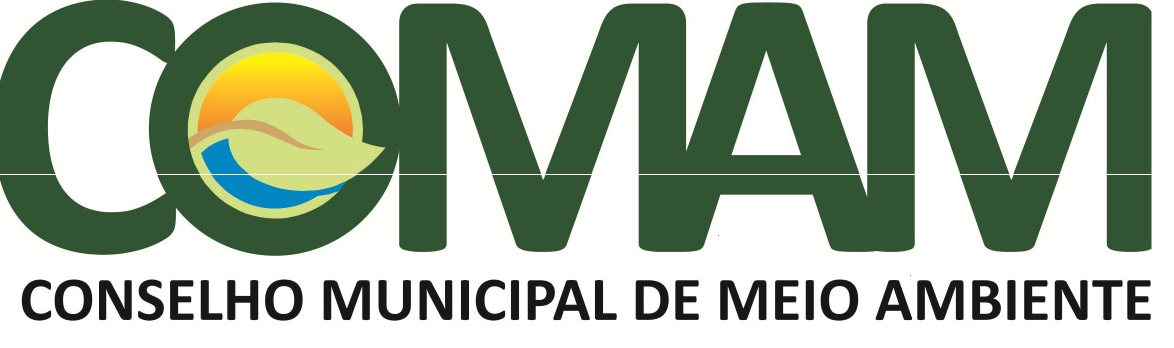 